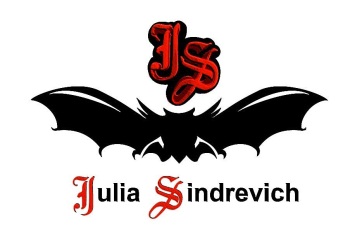 тел. (916) 544-44-44, e-mail: Juliasindrevich@yandex.ru    www.juliasindrevich.ruПрайс-лист ГОРОД. ГОТИКА. АССАСИНЫ.Усл.обозначения:Возможно изготовление на заказ (сроки зависят от модели).Имеется в наличии.Продано.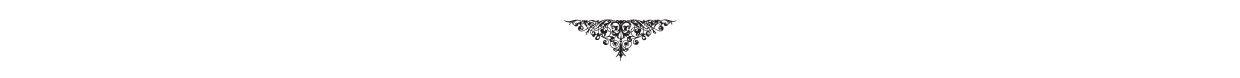 артикулнаименование товарацена, рубВЕРХГГА_001Свитер с воротником-гольф, цвет астра (лицо – 2астра меринос, изнанка – 1астра Нежность), 3 нити, р.44-48, длина 64см, 66мериносовая полушерсть, 16хлопок, 18вискоза.  450 гр, к=96900ГГА_002Кардиган-фрак-трансформер, цвет темная астра/астра, 2 нити, р.44-46, 50мериносовая полушерсть, 50вискоза с хлопком.Можно носить вверх ногами, получится жакет с длинным жабо спереди. 370 гр, k=137500ГГА_003Жилет с капюшоном «Ассасин», цвет астра/серо-сиреневый (лицо – 2астра меринос, изнанка – 1серо-сиреневый Нежность), 3 нити, р.44-50, 66мериносовая полушерсть, 16хлопок, 18вискоза. Булавкой можно приталивать, а можно наоборот создавать свободный силуэт, заколов ее наверху. 320 гр, к=115850ГГА_004Кардиган-трансформер с широкими лацканами, цвет мышиный/серо-сиреневый, 2 нити, р.44-50, 50мериносовая полушерсть, 50вискоза с хлопком.Можно носить вверх-ногами – получится средневековый короткий фрак с капюшоном. Можно приталивать поясом. 400 гр, k=138200ГГА_006Блузон с малой металлической булавкой с Эльфом, латунь, цвет махагон/св.шампанское (лицо – 2махагон меринос, изнанка – 1св.шампанское Нежность), 3 нити, р.44-48, 66мериносовая полушерсть, 16хлопок, 18вискоза. Булавкой можно приталивать, а можно наоборот создавать свободный силуэт, заколов ее наверху. 370гр, к=116750ГГА_008Кардиган-фрак-трансформер-пальто длинный, с карманами, с капюшоном, цвет светло-серый/серебро, 2 нити, р.44-50, 50мериносовая полушерсть, 50вискоза с хлопком. Можно носить вверх-ногами – получится длинное пальто с оригинальными горизонтальными карманами. 500 гр, k=1310200ГГА_009Кардиган-фрак-трансформер с карманами, с Юлой на капюшоне, цвет мышиный/серебро, 2 нити, р.44-48, 50мериносовая полушерсть, 50вискоза с хлопком. Можно носить вверх-ногами – получится кардиган с оригинальными горизонтальными карманами. 450 гр, k=139200ГГА_010Свитер-трансформер с воротником-гольф с прорезью, булавка с подвеской-черепом в комплекте, цвет мышиный/серебро (лицо – 1мышиный меринос, изнанка – 2серебро Нежность), 3 нити, р.44-50, длина 64см, 33мериносовая полушерсть, 31хлопок, 36вискоза.Можно носить задом наперед – получится декольте на спинке, или богемный образ с капюшоном, или образ с драпированной «розой» на декольтированном плече. 500 гр, к=96700ГГА_012Кардиган-фрак-трансформер с карманами, цвет черный, 2 нити, р.42-48, 50мериносовая полушерсть, 50мерсеризованный хлопок.Можно носить вверх-ногами – получится кардиган с оригинальными горизонтальными карманами и широкими лацканами.Можно приталивать поясом. 420 гр, k=138500ГГА_013Блузон «ИньЯнь» с Юлой на рукавах, цвет черно-белый (2 Лилии), 2 нити, р.44-46, длина по спинке 65см, по переду 57см, однотонный, 100мерсеризованный хлопок. 250 гр, k=207700ГГА_014Блузон с большой черной металлической булавкой, цвет черный (лицо – 2черный меринос, изнанка – 1черный Нежность), 3 нити, р.42-46, 66мериносовая полушерсть, 16хлопок, 18вискоза. Булавкой можно приталивать, а можно наоборот создавать свободный силуэт, заколов ее наверху. 360 гр, к=119000ГГА_015Свитер-трансформер с воротником-гольф с прорезью, цвет гвоздика/вишня (лицо – 2гвоздика меринос, изнанка – 1вишня Нежность), 3 нити, р.44-50, 66мериносовая полушерсть, 16хлопок, 18вискоза. Можно носить задом наперед – получится декольте на спинке.Булавкой можно приталивать, а можно наоборот создавать свободный силуэт, заколов ее наверху. 460 гр, к=118400НИЗГГА_018Брюки-галифе сложного кроя, с карманами, на резинке шириной 4,5 см, цвет черный, р.44-48, 100 % вискозный трикотаж.9900ГГА_020Водолазка с Юлами на рукавах, с «готическим пальчиком», цвет черный, р.44-46, 100вискозный трикотаж. Можно использовать под любой костюм и создавать различные образы. 1,3м шир.1.4м, к=66820ВЕЧЕРГГА_027Блузон с большой черной металлической булавкой, цвет черный метанит/черный, (лицо – 2черный меринос+метанит, изнанка – 1черный Лилия), 3 нити, р.42-46, 50мериносовая полушерсть+метанит, 50мерсеризованный хлопок. 390 гр, k=11Булавкой можно приталивать, а можно наоборот создавать свободный силуэт, заколов ее наверху.8850ГГА_028Жилет с капюшоном «Ассасин» с большой черной металлической булавкой, цвет черный/серебро, (лицо – 2черный меринос, изнанка – 1серебро Нежность) 3 нити, р.44-50, 66мериносовая полушерсть, 16хлопок, 18вискоза. 320 гр, k=11Булавкой можно приталивать, а можно наоборот создавать свободный силуэт, заколов ее наверху.8000ГГА_029Блузон с капюшоном «Ассасин» с большой черной металлической булавкой, цвет махагон метанит/черный, (лицо – 2махагон меринос+метанит, изнанка – 1черный Лилия), 3 нити, р.42-46, 50мериносовая полушерсть+метанит, 50мерсеризованный хлопок. 490 гр, k=11Булавкой можно приталивать, а можно наоборот создавать свободный силуэт, заколов ее наверху.9500ГГА_029_1Блузон с капюшоном «Ассасин» с большой черной металлической булавкой, цвет черно-зеленый метанит/черный, (лицо – 2черно-зеленый меринос+метанит, изнанка – 1черный Лилия),3 нити, р.42-46, 50мериносовая полушерсть+метанит, 50мерсеризованный хлопок. 490 гр, k=11Булавкой можно приталивать, а можно наоборот создавать свободный силуэт, заколов ее наверху.11150ГГА_030Блузон с большой черной металлической булавкой, цвет черно-синий метанит/черный, (лицо – 2черно-синий меринос+метанит, изнанка – 1черный Лилия), 3 нити, р.42-48, 50мериносовая полушерсть+метанит, 50мерсеризованный хлопок. 430 гр, k=11Булавкой можно приталивать, а можно наоборот создавать свободный силуэт, заколов ее наверху.9800ГГА_030_1Свитер с воротником-гольф с большой черной металлической булавкой, цвет черно-синий метанит/серебро, (лицо – 2черно-синий меринос+метанит, изнанка – 1серебро Нежность), 3 нити, р.48-50, 50мериносовая полушерсть+метанит, 50хлопок с вискозой. 510 гр, k=11Булавкой можно приталивать, а можно наоборот создавать свободный силуэт, заколов ее наверху.11150ГГА_031Блузон с большой черной металлической булавкой, цвет черно-зеленый метанит/черный, (лицо – 2черно-зеленый меринос+метанит, изнанка – 1черный Лилия), 3   нити, р.42-46, 50мериносовая полушерсть+метанит, 50мерсеризованный хлопок. 390 гр, k=11Булавкой можно приталивать, а можно наоборот создавать свободный силуэт, заколов ее наверху.8900ГГА_032Жилет-трансформер с воротником-гольф с прорезью, цвет черно-зеленый метанит/черный, (лицо – 1черно-зеленый меринос+метанит+1 черный Лилия, изнанка – 1черный Лилия), 3   нити, р.42-46, 34мериносовая полушерсть+метанит, 66мерсеризованный хлопок. 330 гр, k=11Можно носить задом наперед – получится декольте на спинке.Булавкой можно приталивать, а можно наоборот создавать свободный силуэт, заколов ее наверху.7500